  БАШКОРТОСТАН  РЕСПУБЛИКАҺы                                       РеспУБЛИка БАШКОРТОСТАН    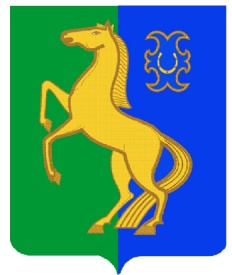                 ЙƏРМƏКƏЙ РАЙОНЫ                                                               Администрация  сельского                                                                               МУНИЦИПАЛЬ РАЙОНЫНЫҢ  РəтамаҠ                                Поселения  Рятамакский  сельсовет                               ауыл  советы ауыл                                                           муниципального  района                                   билəмəҺе  хакимиəте                                                            Ермекеевский  район           452181, Рəтамаҡ а.,  Коммунистиҡ.ур.28                                    452181,с. Рятамак, ул. Коммунистическая,28                     т. (34741) 2-66-37                                                                                                     т.(34741)2-66-37                          ҠАРАР                                      № 5                             ПОСТАНОВЛЕНИЕ                                      «21» февраль  2023 й.                                                             «21» февраля 2023 г. О проведении на территории сельского поселения Рятамакский  сельсовет муниципального района Ермекеевский район Республики Башкортостанпрофилактической операции «Жилище – 2023»Руководствуясь п. 7 части 1 статьи 15 Федерального закона от 06.10.2003 года № 131-ФЗ « Об общих принципах организации местного самоуправления в Российской Федерации», в целях  предупреждения пожаров в местах проживания людей, а также проведения комплекса превентивных мер по недопущению пожаров, минимизации материальных и социальных потерь, повышения уровня противопожарной защиты  объектов жилого сектора,ПОСТАНОВЛЯЮ:1. Провести с 01 февраля 2023 года по 10 января 2023 года на территории сельского поселения Рятамакский сельсовет муниципального района Ермекеевский район Республики Башкортостан профилактическую операцию «Жилище – 2023».2. Утвердить план организационно-профилактических мероприятий, выполняемых в рамках проведения операции «Жилище – 2023» в сельском поселении Рятамакский  сельсовет муниципальном районе Ермекеевский  район Республики Башкортостан (приложение № 1);          - провести корректировку  состава профилактических групп, в которую в обязательном порядке необходимо включить, членов ДПО, представителей общественных организаций, органов социальной защиты и внутренних дел, представителей религиозных организаций;          - разработать и осуществить комплекс мероприятий по предупреждению пожаров и предотвращению гибели людей на них;в рамках реализации комплекса мероприятий, с учетом требований действующего законодательства Российской Федерации, организовать проведение на подведомственной территории профилактической операции «Жилище – 2023» (далее – профилактическая операция), провести профилактический осмотр жилых домов, надворных построек, с вручением инструкций о мерах пожарной безопасности; особое внимание уделять проверке мест проживания многодетных семей и одиноких престарелых граждан, социально неблагополучных слоев населения и лиц, ведущих аморальный образ жизни, а также мест пребывания лиц без определенного места жительства;в целях предупреждения пожаров в жилом секторе  по причине нарушения правил устройства и эксплуатации электрооборудования и неисправности печного отопления рассмотреть вопрос оказания социальной помощи малоимущим гражданам (многодетным семьям, одиноким престарелым) в ремонте печного отопления и электропроводки, а также проведении других пожарно-профилактических мероприятий;организовать выполнение первичных мер пожарной безопасности, в том числе: обеспечение объектов и населенных пунктов водоисточниками для целей наружного пожаротушения, для забора воды пожарной техникой в любое время года, пожарной техникой (мотопомпами), дорогами с твердым покрытием, телефонной связью между населёнными пунктами;организовать обучение граждан мерам пожарной безопасности на производстве и в быту, в том числе путем проведения собраний (сходов);обеспечить информирование населения об оперативной обстановке с пожарами, с доведением мер пожарной безопасности и порядка действий в случае возникновения чрезвычайных ситуаций. Использовать для этих целей места с массовым скоплением людей;ежемесячно до 1 числа следующего месяца представить в Белебеевский межрайонный отдел надзорной деятельности  и профилактической работе  УНД и ПР ГУ МЧС России по РБ информацию о проведенных за месяц противопожарных мероприятиях .3. Контроль за выполнением настоящего постановления оставляю за собойГлава сельского поселения                               Л.Р.СалимовПриложение № 1к Постановлению главы сельского поселения Рятамакский сельсовет муниципального района Ермекеевский район Республики Башкортостан от  21 февраля 2023 года № 5ПЛАН организационно-профилактических мероприятийвыполняемых в рамках проведения ежегодной операции «Жилище 2023»на территории сельского поселения Рятамакский сельсовет муниципального района Ермекеевский район Республики Башкортостан№п/пНаименованиемероприятияОтветственные исполнителиКто привлекаетсяСрок исполнения1Организовать принятие соответствующих нормативно - правовых актов, рекомендующих исполнение комплекса мероприятий органами местного самоуправления, руководителями организацийГлава СП28.02.20232Провести обследования, подворные и поквартирные обходы, в первую очередь наиболее неблагополучных в пожарном отношении (обратив особое внимание на дома с низкой устойчивостью при пожаре), гостиниц, общежитий и садоводческих обществ (объединений) с вручением предложений и предоставлением ежемесячного отчета в Белебеевский межрайонный ОНДиПРРуководители профилактических групп (Глава СП)На протяжении операции «Жилище-2023», отчет до 5 числа, следующего за отчетным, месяца.3Обновить списки  мест проживания лиц, относящихся к группе риска в области пожарной безопасности с предоставлением их в Белебеевский МОНДиПР (многодетных семей, неблагополучных граждан, одиноких престарелых граждан и др.) Глава СП15.02.20234Обновить составы профилактических групп и обеспечить закрепление (распорядительным документом) личных жилых домов, квартир в многоквартирных домах в населенных пунктах за ними. Профилактические группы сформировать из состава подразделений всех видов пожарной охраны, инструкторов пожарной профилактики всех уровней, актива  сельского поселения, старост населенных пунктов. В обязательном порядке обеспечить взаимодействие по привлечению к данной работе добровольных пожарных, представителей общественных организаций, органов социальной защиты и внутренних дел, , представителей энергетических и газовых служб, а также специалистов печного дела. С указанными лицами провести обучающие занятия с разъяснением порядка проведения профилактических мероприятий и основных требований пожарной безопасности, предъявляемых к зданиям и сооружениям частного жилого сектора (дома, хозяйственные строения), оформления документов и отчетности. Руководитель профилактической группы (Глава СП)15.02.20235В целях предупреждения гибели детей, необеспеченных безопасным условием проживания с родителями, ведущими аморальный образ жизни, вносить в органы опеки и попечительства предложения с ходатайством о изъятии детей из пожара угрожаемых мест проживания. Включить в состав комиссий по делам несовершеннолетних и защите их прав сотрудников Белебеевского межрайонного ОНДиПР УНДиПР ГУ МЧС России по РБРуководитель профилактической группыПо мере поступления информации6Организовать освещение проводимых мероприятий и проблемных вопросов в обеспечении пожарной безопасности жилищного фонда, объектов и населенных пунктов в местных СМИ.руководитель профилактической группыпостоянно7Обеспечить информирование населения об оперативной обстановке с пожарами, с доведением мер пожарной безопасности и порядка действий в случае возникновения ЧС. Использовать для этих целей места с массовым скоплением людей. Организовать распространение агитационных и пропагандистских материалов на противопожарную тематику (памяток, информационных листов, предложений) среди населения.Глава СПпостоянно8Провести комплекс мероприятий по противопожарной агитации и пропаганде, в том числе, сходы, собрания граждан по месту жительства, в трудовых коллективах, учебных заведениях, на объектах с массовым пребыванием людей, на которых проинформировать население о складывающейся обстановке с пожарами в сельском поселении и районе.Глава СП, руководители организаций и учрежденийежеквартально